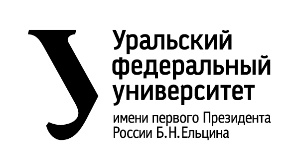 ОТЧЕТо проектной работепо теме: Распознавание объектовпо дисциплине: Проектный практикум 1AКоманда: LET’S FACE ITЕкатеринбург2022ВведениеВ современном мире все большее распространение получают информационные технологии. Например, машинное обучение применяется при распознавании речи, жестов, изображений, технической и медицинской диагностике, биоинформатике, экономике, анализе различных процессов. Сфера применений машинного обучения постоянно расширяется. Одним из самых интересных направлений является распознавание объектов. С помощью искусственных нейронных сетей, которые представляют собой математическую модель функционирования традиционных для живых организмов нейросетей, осуществляется распознавание визуальных образов.На начальном этапе работы над проектом мы проанализировали сферу применения нейронных сетей и выяснили, что продуктов, способных распознавать продукты питания человека немного. С ростом популярности здорового образа жизни у человека возникает потребность заниматься спортом, питаться правильно и, что самое главное, отслеживать свой рацион. Задача распознавания продуктов питания с помощью нейронных сетей и больших DataSet решена, но возникает проблема при распознавании калорий блюд. Содержание белков, жиров и углеводов, а также энергетическая ценность – основные показатели, которые влияют на физическое здоровье человека, обеспечивают необходимое количество витаминов и минералов, повышают иммунитет и продуктивность. Современные приложения не способны точно вычислить эти данные для любого блюда, находящегося в тарелке пользователя.Так появилась идея создать мобильное приложение для студентов и сотрудников Уральского федерального университета, с помощью которого они в режиме реального времени смогут получить достоверные сведения об энергетической ценности и содержании БЖУ в блюдах столовых университета.Современный студент продолжительное временя проводит в университете и питается в университетских столовых. Многие следят за своим здоровьем и контролируют рацион. Однако нет возможности проверить, насколько полезные блюда они употребляют в течение дня.Цель нашего проекта - создать мобильное приложение, которое показывает количество калорий в блюдах столовой университета.Для выполнения этой цели были поставлены следующие задачи:Сбор DataSet блюд столовой.Обучение нейронной сети.Проектирование мобильного приложения.Создание дизайн-макета приложения.Внедрение нейронной сети в приложение MVP.Тестирование продукта и нейронной сети.КомандаКорелина Дарья Евгеньевна РИ-110931 – тимлидИбатов Эрнест Эмильевич РИ-110931 – программистРенев Глеб РИ-110914 – аналитикЦелевая аудиторияЦелевая аудитория нашего продукта – студенты и сотрудники Уральского федерального университета. Здоровый образ жизни популярен среди граждан. Согласно статистическим данным, приведенным в исследовании STADA Health Report, страна входит в число лидеров среди европейских стран по уровню интереса к здоровому образу жизни. Студены в возрасте от 17 до 30 лет – активная категория граждан, которая заинтересована в поддержании своего здоровья. Календарный план проектаНазвание проекта: Detect Calories | URFUРуководитель проекта: Корелина Дарья ЕвгеньевнаТаблица 1 – Календарный планОпределение проблемыПроблема проекта. Отсутствие сервисов, позволяющих студентам контролировать сбалансированность своего рациона. Современные приложения по распознаванию продуктов выполняют свои функции, но не дают пользователю достоверный результат о содержании микроэлементов и энергетической ценности блюд.Боль целевой аудитории: во время завтрака или обеда в студенческой столовой учащиеся и сотрудники хотят проверить, насколько полезную еду будут покупать.Проблему нужно решить, чтобы удовлетворить личные потребности граждан и приобщить студентов и сотрудников к ведению здорового образа жизни и сохранению здоровья.Подходы к решению проблемыЧтобы удовлетворить потребности целевой аудитории мы можем:Изучить рынок, понять плюсы и минусы конкурентов.Самостоятельно собрать DataSet, что сделает наш проект уникальным и позволит решить проблему именно студентов и сотрудников УрФУ.Разработать понятный интерфейс приложения, чтобы максимально упростить роль пользователя.Сотрудничать с комбинатом питания УрФУ с целью получения достоверных сведений о содержании БЖУ и калорий блюд столовой университета.Изучить нейронные сети и выбрать наилучшую архитектуру, позволяющую решить задачи проекта.Анализ аналоговПрямых конкурентов у нашего продукта нет, так как при анализе не были найдены приложения, рассчитанные на аудиторию студентов и сотрудников университета и решающие ту же проблему.Косвенные конкуренты-аналоги – сервисы, которые определяют калорийность блюда по фотографии. Foodvisor, FatSecret, MyNetDiary, Snap It.Цель анализа конкурентов – выявить их сильные и слабые стороны с целью улучшения продукта.Плюсы:Большее количество данных о блюдах и продуктах.Данные о продуктах разных фирм.Приложение “Snap It” имеет возможность выдавать рекомендации по дополнительным данным о пользователеМинусы:Не всегда точное распознавание блюд.Рекомендации, не обоснованные специалистами.Главный недостаток - подсчет калорий во всех приложениях, доступных на рынке, приблизительный.Требования к продукту и к MVPТребования клиентовПриложение, выполняющее функцию распознавания блюд и предоставляющее достоверные сведения о БЖУ и калориях. Понятный лаконичный интерфейс.Функциональные требованияВ приложении реализована функция съемки блюда, фото которого будет распознавать обученная нейронная сеть. Нейронная сеть должна быть внедрена в мобильное приложение.Нефункциональные требованияВ файле формата h5 запоминаем и храним веса. После процесса переобучения нейронной сети в дальнейшем в приложении необходимо будет лишь изменить файл h5.Стек для разработки В процессе работы над проектом программистами был выбран следующий стек для разработки.Для написания нейронной сети использовался язык Python. Его библиотека TensorFlow позволяет создавать и обучать искусственные нейронные сети.Мобильное приложение разрабатывалось на языке Python в среде разработки PyCharm, используя в качестве интерпретатора Python 3.9. Фреймворк Kivy также был использован, так как он позволяет легче работать с адаптивностью приложения. Для внедрения нейронной сети в приложение команда будет использовать фреймворк Streamlit.ПрототипированиеОдним из важных этапов работы над проектом было прототипирование. Нами был разработан эффективный прототип, который соответствовал минимальным требованиям. Проанализировав требования, создали прототип мобильного приложения.QR-код на макет в Figma представлен ниже.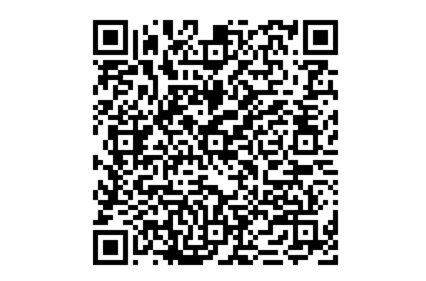 Разработка системыНа этом этапе была сформирована общая структура программного комплекса. Алгоритм работы приложения:1.	Главный экран приложения. По кнопке «Начать» переходим на приветственную страницу. 2.	На второй странице содержится описание сервиса и описан функционал. С помощью кнопки «Распознать» пользователь переходит на страницу с камерой, делает снимок блюда.3.	Приложение обрабатывает фото и выводит результат: название позиции меню столовой, энергетическую ценность и процентное содержание белков, жиров и углеводов в блюде.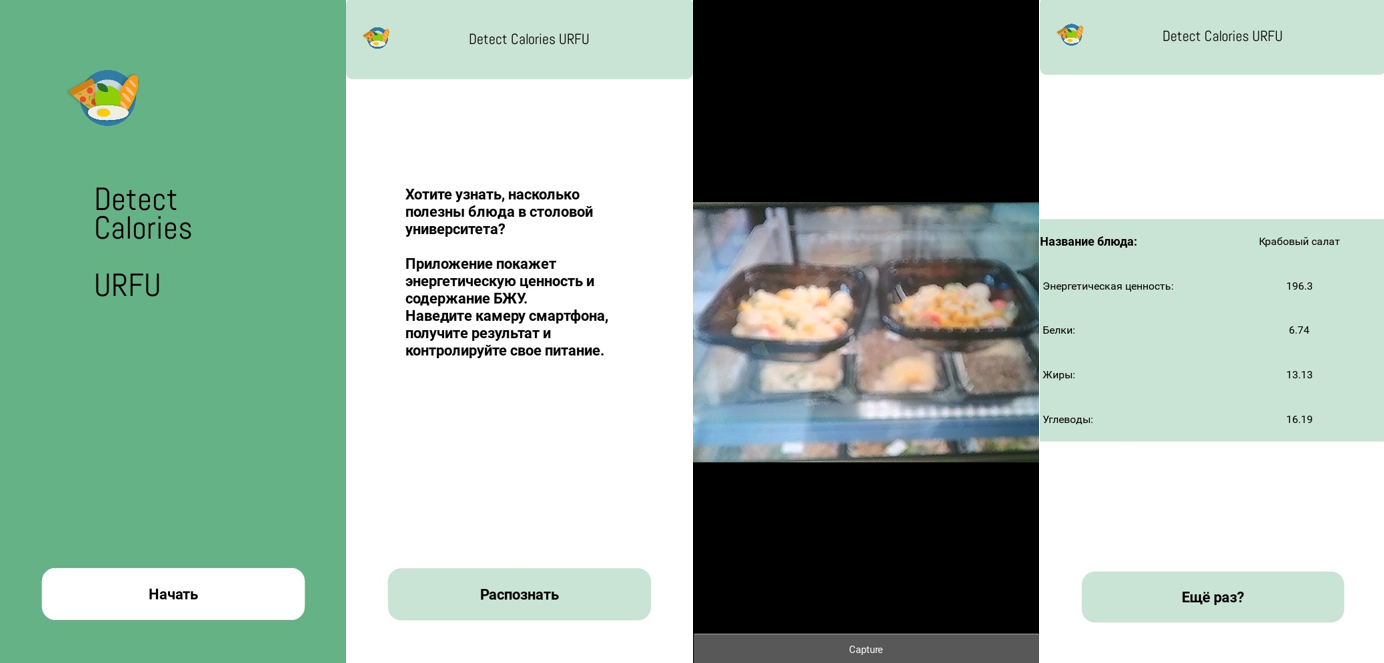 Рисунок 1 – Работа приложенияЗаключениеПодводя итог, в течение семестра в рамках проектного практикума удалось выполнить поставленную цель и решить проблему целевой аудитории. Нами были изучены особенности искусственного интеллекта и применения нейронных сетей в решении прикладных задач. Уникальность нашего продукта – DataSet блюд новой столовой “Инжека” на Мира, 19. В дальнейшем мы планируем расширять данные и добавить ассортимент и других столовых УрФУ. При работе с нейронной сетью мы использовали свёрточную нейронную сеть, так как она и её модификации считаются лучшими по точности и скорости алгоритмами нахождения объектов на сцене.Также было проведено проектирование мобильного приложения. Благодаря проведенной аналитике мы выявили сильные и слабые стороны конкурентов, что помогло создать соответствующий требованиям продукт. Дизайн-макет приложения был создан с помощью сервиса Figma. Мы выбрали лаконичный дизайн. В нем преобладает зеленый цвет - цвет жизни и живой природы.На следующем этапе нейронная сеть была внедрена в приложение, что обеспечило выполнение его основной функции. С помощью мобильного приложения Detect Calories URFU студенты и преподаватели нашего университета смогут контролировать свой ежедневный рацион.Тестирование продукта было проведено программистами. Наш продукт имеет большие перспективы развития. Собрав фото позиций меню всех столовых университета, обработав их в единый DataSet можно расширить аудиторию пользователей. Студент и преподаватель сможет с помощью приложения узнать информацию о любом блюде. Тема искусственного интеллекта и распознавания объектов обширная и интересная. Мы будем в дальнейшем развиваться в этом направлении и создавать новые продукты, которые сделают нашу жизнь лучше.СПИСОК ЛИТЕРАТУРЫSolo-Mag [Электронный ресурс]. Зачем соблюдать баланс белков, жиров и углеводов. Режим доступа: https://mag.solofood.ru/pitanie/zachem-soblyudat-balans-belkov-zhirov-i-uglevodov/, свободный. Дата обращения: 03.04.2022. Центр2М [Электронный ресурс]. Нейронные сети: распознавание образов и изображений с помощью ИИ. Режим доступа: https://center2m.ru/ai-recognition, свободный. Дата обращения: 02.05.2022. Математические методы распознавания образов [Электронный ресурс]. Всероссийская конференция с международным участием «Математические методы распознавания образов». Режим доступа: http://mmro.ru/, свободный. Дата обращения: 07.04.2022.Приложение АОПРЕДЕЛЕНИЯ, ОБОЗНАЧЕНИЯ И СОКРАЩЕНИЯБЖУ – белки, жиры и углеводы.ИИ – искусственный интеллект.DataSet – набор данных.№НазваниеОтветственныйДлительностьДата началаВременные рамки проектаВременные рамки проектаВременные рамки проектаВременные рамки проектаВременные рамки проектаВременные рамки проектаВременные рамки проектаВременные рамки проектаВременные рамки проектаВременные рамки проектаВременные рамки проектаВременные рамки проектаВременные рамки проектаВременные рамки проекта№НазваниеОтветственныйДлительностьДата начала1   234567891011121314АнализАнализАнализАнализАнализ1.1Определение проблемыИбатов Э.Э. 3 дня23.02.20221.2Выявление целевой аудиторииРенёв Г.О.3 дня23.02.20221.3Конкретизация проблемыКорелина Д.Е.1 неделя26.02.20221.4Подходы к решению проблемыКорелина Д.Е. 1 неделя27.02.20221.5Анализ аналоговРенёв Г.О.3 дня28.02.20221.6Определение платформы и стека для продуктаИбатов Э.Э.2 недели28.02.20221.7Формулирование требований к MVP продуктаРенёв Г.О.2 недели01.03.20221.8Определение платформы и стека для MVPИбатов Э.Э.1 неделя02.03.20221.9Формулировка целиКорелина Д.Е.3 дня07.03.20221.10Формулирование требований к продуктуКорелина Д.Е.1 неделя09.03.20221.11Определение задачИбатов Э.Э.3 дня12.03.2022ПроектированиеПроектированиеПроектированиеПроектированиеПроектирование2.1Архитектура системы (компоненты, модули системы)Ибатов Э.Э.1 неделя16.03.20222.2Разработка сценариев использования системыКорелина Д.Е.3 дня18.03.20222.3Прототипы интерфейсовРенёв Г.О.3 дня18.03.20222.4Дизайн-макетыРенёв Г.О.1 неделя30.03.20222.5Работа с DataSetИбатов Э.Э.2 недели06.04.2022РазработкаРазработкаРазработкаРазработкаРазработка3.1Написание кодаИбатов Э.Э.3 недели20.04.20223.2Тестирование приложенияРенёв Г.О. 2 недели27.04.2022ВнедрениеВнедрениеВнедрениеВнедрениеВнедрение4.1Оформление MVPИбатов Э.Э.1 неделя18.05.20224.2Внедрение MVPРенёв Г.О.1 неделя25.05.20224.3Написание отчета Корелина Д.Е.1 неделя25.05.20224.4Оформление презентацииКорелина Д.Е.2 недели25.05.2022Защита проектаКорелина Д.Е.07.06 - 15.06